	Watersportverbond - KSS PvB 3.1 of 4.1 - Praktijkbeoordeling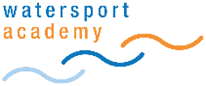 WBeoordelingsformulier WEDSTRIJDLEIDER – ZeilenKandidaat:Kandidaat:Kandidaat:Datum:Vereniging:Vereniging:Vereniging:Vaarwater:Lidnummer:Lidnummer:Lidnummer:Beoordelaar:Portfolio voldaan* >Afnamecondities voldaan* >Ja: OJa: ONee: ONee: OHandtekening:*) Toelichting indien ‘nee’:*) Toelichting indien ‘nee’:*) Toelichting indien ‘nee’:Akkoord toetsingscommissie:Beoordelingscriteria (toelichting/specificering z.o.z.)Beoordeling voor >Beoordeling voor >Niveau 3: ONiveau 4: OA. Kennis en toepassing van de regelsVoldaan >Ja: ONee: OOnbekend: O*) Toelichting indien ‘nee’ of ‘onbekend’:*) Toelichting indien ‘nee’ of ‘onbekend’:*) Toelichting indien ‘nee’ of ‘onbekend’:*) Toelichting indien ‘nee’ of ‘onbekend’:*) Toelichting indien ‘nee’ of ‘onbekend’:B. LeiderschapVoldaan >Ja: ONee: OOnbekend: O*) Toelichting indien ‘nee’ of ‘onbekend’:*) Toelichting indien ‘nee’ of ‘onbekend’:*) Toelichting indien ‘nee’ of ‘onbekend’:*) Toelichting indien ‘nee’ of ‘onbekend’:*) Toelichting indien ‘nee’ of ‘onbekend’:C. Leiding van het wedstrijdcomitéVoldaan >Ja: ONee: OOnbekend: O*) Toelichting indien ‘nee’ of ‘onbekend’:*) Toelichting indien ‘nee’ of ‘onbekend’:*) Toelichting indien ‘nee’ of ‘onbekend’:*) Toelichting indien ‘nee’ of ‘onbekend’:*) Toelichting indien ‘nee’ of ‘onbekend’:D. Behandeling van de wedstrijdbaanVoldaan >Ja: ONee: OOnbekend: O*) Toelichting indien ‘nee’ of ‘onbekend’:*) Toelichting indien ‘nee’ of ‘onbekend’:*) Toelichting indien ‘nee’ of ‘onbekend’:*) Toelichting indien ‘nee’ of ‘onbekend’:*) Toelichting indien ‘nee’ of ‘onbekend’:E. WaarnemingVoldaan >Ja: ONee: OOnbekend: O*) Toelichting indien ‘nee’ of ‘onbekend’:*) Toelichting indien ‘nee’ of ‘onbekend’:*) Toelichting indien ‘nee’ of ‘onbekend’:*) Toelichting indien ‘nee’ of ‘onbekend’:*) Toelichting indien ‘nee’ of ‘onbekend’:F. CommunicatieVoldaan >Ja: ONee: OOnbekend: O*) Toelichting indien ‘nee’ of ‘onbekend’:*) Toelichting indien ‘nee’ of ‘onbekend’:*) Toelichting indien ‘nee’ of ‘onbekend’:*) Toelichting indien ‘nee’ of ‘onbekend’:*) Toelichting indien ‘nee’ of ‘onbekend’:G. Houding en gedragVoldaan >Ja: ONee: OOnbekend: O*) Toelichting indien ‘nee’ of ‘onbekend’:*) Toelichting indien ‘nee’ of ‘onbekend’:*) Toelichting indien ‘nee’ of ‘onbekend’:*) Toelichting indien ‘nee’ of ‘onbekend’:*) Toelichting indien ‘nee’ of ‘onbekend’:H. Lichamelijke fitheidVoldaan >Ja: ONee: OOnbekend: O*) Toelichting indien ‘nee’ of ‘onbekend’:*) Toelichting indien ‘nee’ of ‘onbekend’:*) Toelichting indien ‘nee’ of ‘onbekend’:*) Toelichting indien ‘nee’ of ‘onbekend’:*) Toelichting indien ‘nee’ of ‘onbekend’:Nr.Beheersingscriteria	Wedstrijdleider niveau >34AKennis en toepassing van de regelsA1Laat blijken dat hij de regels, speciaal die van Deel 3, kent en goed kan toepassenxxA2Aanvaardt de regels en de interpretaties in het Casebook van World Sailing en houdt zich aan de Gedragscode van World SailingxxA3Begrijpt de definities die bij zijn taak horen: afbreken, finishen, merkteken, uitstel, wedstrijdzeilen, regel, start en zonexxA4Houdt zich aan de standaarden voor Aankondiging en Wedstrijdbepalingen van het WatersportverbondxA5Houdt zich aan de limieten voor windsterkte en het daarbij horende in- en uitschakelen van Regel 42 voor de deelnemende klassenxBLeiderschapB1Geeft zijn opdrachten duidelijk en goed verstaanbaarxxB2Leidt zijn comité met gezag, maar met respect voor alle comitéledenxxB3Helpt zijn comitéleden als dat nodig isxxCLeiding van het wedstrijdcomitéC1Luistert naar meningen van zijn comitéxxC2Communiceert voldoende met zijn comitéleden en onderhoudt behoorlijke contacten met henxxC3Streeft naar stipt optredenxxC4Verdeelt alle taken naar behorenxC5Werkt volgens een dagprogrammaxxDBehandeling van de wedstrijdbaanD1Begrijpt de procedures van het wedstrijdcomitéxxD2Legt de baan er naar behoren en volgens de baantekening inxxD3Blijft gedurende de hele wedstrijd waakzaamxD4Volgt de World Sailing standard proceduresxD5Kent de veiligheids- en rescue proceduresxxD6Gaat correct om met GPS.xxEWaarnemingE1Besteedt aandacht aan weerberichtenxxE2Let tijdens de wedstrijd op winddraaiingen en veranderingen in windsterktexxE3Begrijpt plaatselijke omstandigheden die de wedstrijd kunnen beïnvloedenxxE4Houdt bij het uitleggen van de baan rekening met stroming en getijxE5Kiest een geschikte baanvorm en een baanlengte die past bij de heersende omstandigheden en de eigenschappen van de klassexxFCommunicatieF1Drukt zich duidelijk uit en gebruikt daarbij de gebruikelijke wedstrijdtermen correctxF2Voert duidelijke gesprekken met deelnemers en organisatorenxxF3Maakt zijn beslissingen en de redenen daarvoor voldoende bekendxF4Gebruikt de marifoon correctxxGHouding en gedragG1Neemt juiste beslissingen, ook als hij dat onder spanning moet doenxG2Onderhoudt goede contacten met organisatoren, juryleden en verslaggeversxxG3Is hartelijk en beleefd, terwijl hij toch voldoende afstand houdt tot deelnemers, coaches en teamleidersxxG4Draagt passende kleding bij alle gelegenheden (op het water, in het wedstrijdkantoor en na afloop van de werkzaamheden)xxG5Gebruikt geen alcoholische drank en/of rookwaar tijdens de werkzaamhedenxxHLichamelijke fitheidH1Blijft oplettend als hij lange tijd onder slechte omstandigheden in een kleine boot op het water verblijftxxH2Toont aan dat hij in gematigde omstandigheden van de ene kleine boot op een andere kan overstappenxxH3Gehoor, gezichtsvermogen en stem zijn goed genoeg om als wedstrijdleider op te tredenxxH4Levert zinnige bijdragen in een nabespreking na een lange dag op het waterxx